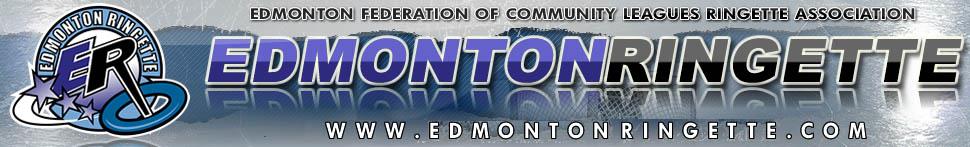 PLAYER DIVISION:   Active Start 1     Active Start 2       U10 Step 1  (Please Circle 1) 	U10 Step 2        U12C          New Player NUMBER OF YEARS PLAYED:_____________________________NAME OF PLAYER MAKING REQUEST:______________________NAME OF FRIEND:_______________________________________DATE SUBMITTED:______________________________________For office use ONLY:RECIPROCAL REQUEST:________________________________